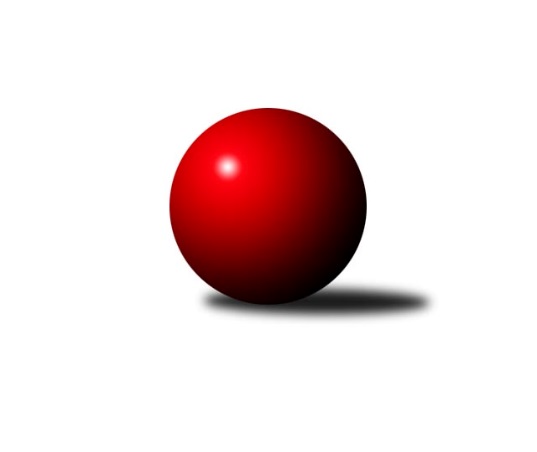 Č.15Ročník 2021/2022	28.4.2024 Východočeská divize dorostu 2021/2022Statistika 15. kolaTabulka družstev:		družstvo	záp	výh	rem	proh	skore	sety	průměr	body	plné	dorážka	chyby	1.	Hylváty A	11	9	1	1	70 : 18 	(39.5 : 24.5)	1195	19	831	364	29.9	2.	Č. Třebová A	11	8	0	3	59 : 29 	(39.5 : 16.5)	1165	16	833	332	33.6	3.	Nová Paka	13	7	0	6	55 : 49 	(37.5 : 36.5)	1142	14	816	325	44.2	4.	Hylváty B	13	6	1	6	50 : 54 	(41.0 : 31.0)	1179	13	826	353	36.8	5.	Svitavy A	12	5	2	5	52 : 44 	(31.5 : 32.5)	1140	12	812	328	37.3	6.	Trutnov	9	4	3	2	36 : 36 	(25.0 : 23.0)	1154	11	819	335	35.3	7.	Náchod	11	2	3	6	26 : 62 	(19.5 : 42.5)	1097	7	778	319	32.8	8.	Pardubice	12	2	2	8	36 : 60 	(24.0 : 42.0)	1037	6	753	284	48.6	9.	Červ. Kostelec	12	2	2	8	32 : 64 	(28.5 : 37.5)	1080	6	770	310	44.8Tabulka doma:		družstvo	záp	výh	rem	proh	skore	sety	průměr	body	maximum	minimum	1.	Hylváty A	6	5	0	1	38 : 10 	(21.0 : 13.0)	1177	10	1227	1107	2.	Č. Třebová A	6	4	0	2	30 : 18 	(21.0 : 9.0)	1165	8	1216	1099	3.	Trutnov	6	3	2	1	26 : 22 	(18.0 : 14.0)	1181	8	1260	1087	4.	Svitavy A	6	3	1	2	28 : 20 	(18.5 : 11.5)	1154	7	1207	1082	5.	Pardubice	5	2	2	1	24 : 16 	(16.0 : 10.0)	1066	6	1142	941	6.	Nová Paka	6	3	0	3	25 : 23 	(21.5 : 14.5)	1098	6	1215	1003	7.	Hylváty B	7	2	1	4	20 : 36 	(18.5 : 19.5)	1118	5	1176	1062	8.	Červ. Kostelec	5	1	1	3	18 : 22 	(16.0 : 14.0)	1086	3	1162	1008	9.	Náchod	5	1	0	4	8 : 32 	(6.5 : 23.5)	1208	2	1237	1170Tabulka venku:		družstvo	záp	výh	rem	proh	skore	sety	průměr	body	maximum	minimum	1.	Hylváty A	5	4	1	0	32 : 8 	(18.5 : 11.5)	1184	9	1354	1111	2.	Č. Třebová A	5	4	0	1	29 : 11 	(18.5 : 7.5)	1165	8	1237	1080	3.	Hylváty B	6	4	0	2	30 : 18 	(22.5 : 11.5)	1179	8	1295	1098	4.	Nová Paka	7	4	0	3	30 : 26 	(16.0 : 22.0)	1148	8	1247	1052	5.	Svitavy A	6	2	1	3	24 : 24 	(13.0 : 21.0)	1138	5	1242	1031	6.	Náchod	6	1	3	2	18 : 30 	(13.0 : 19.0)	1079	5	1194	806	7.	Trutnov	3	1	1	1	10 : 14 	(7.0 : 9.0)	1141	3	1155	1107	8.	Červ. Kostelec	7	1	1	5	14 : 42 	(12.5 : 23.5)	1079	3	1259	872	9.	Pardubice	7	0	0	7	12 : 44 	(8.0 : 32.0)	1032	0	1151	879Tabulka podzimní části:		družstvo	záp	výh	rem	proh	skore	sety	průměr	body	doma	venku	1.	Hylváty A	8	7	1	0	54 : 10 	(27.5 : 18.5)	1197	15 	4 	0 	0 	3 	1 	0	2.	Č. Třebová A	7	5	0	2	35 : 21 	(24.5 : 9.5)	1143	10 	2 	0 	1 	3 	0 	1	3.	Hylváty B	8	5	0	3	36 : 28 	(27.0 : 15.0)	1171	10 	2 	0 	2 	3 	0 	1	4.	Trutnov	7	2	3	2	24 : 32 	(20.0 : 20.0)	1142	7 	1 	2 	1 	1 	1 	1	5.	Svitavy A	8	2	2	4	32 : 32 	(18.5 : 23.5)	1112	6 	2 	1 	1 	0 	1 	3	6.	Nová Paka	8	3	0	5	27 : 37 	(19.5 : 24.5)	1129	6 	1 	0 	3 	2 	0 	2	7.	Náchod	8	2	2	4	22 : 42 	(15.5 : 28.5)	1151	6 	1 	0 	3 	1 	2 	1	8.	Pardubice	8	2	1	5	26 : 38 	(16.0 : 26.0)	1016	5 	2 	1 	1 	0 	0 	4	9.	Červ. Kostelec	8	2	1	5	24 : 40 	(21.5 : 24.5)	1051	5 	1 	1 	2 	1 	0 	3Tabulka jarní části:		družstvo	záp	výh	rem	proh	skore	sety	průměr	body	doma	venku	1.	Nová Paka	5	4	0	1	28 : 12 	(18.0 : 12.0)	1155	8 	2 	0 	0 	2 	0 	1 	2.	Č. Třebová A	4	3	0	1	24 : 8 	(15.0 : 7.0)	1210	6 	2 	0 	1 	1 	0 	0 	3.	Svitavy A	4	3	0	1	20 : 12 	(13.0 : 9.0)	1188	6 	1 	0 	1 	2 	0 	0 	4.	Trutnov	2	2	0	0	12 : 4 	(5.0 : 3.0)	1257	4 	2 	0 	0 	0 	0 	0 	5.	Hylváty A	3	2	0	1	16 : 8 	(12.0 : 6.0)	1151	4 	1 	0 	1 	1 	0 	0 	6.	Hylváty B	5	1	1	3	14 : 26 	(14.0 : 16.0)	1167	3 	0 	1 	2 	1 	0 	1 	7.	Pardubice	4	0	1	3	10 : 22 	(8.0 : 16.0)	1048	1 	0 	1 	0 	0 	0 	3 	8.	Červ. Kostelec	4	0	1	3	8 : 24 	(7.0 : 13.0)	1118	1 	0 	0 	1 	0 	1 	2 	9.	Náchod	3	0	1	2	4 : 20 	(4.0 : 14.0)	1044	1 	0 	0 	1 	0 	1 	1 Zisk bodů pro družstvo:		jméno hráče	družstvo	body	zápasy	v %	dílčí body	sety	v %	1.	Jan Bajer 	Nová Paka  	21	/	13	(81%)		/		(%)	2.	Filip Roman 	Svitavy A 	18	/	10	(90%)		/		(%)	3.	Vojtěch Morávek 	Hylváty A 	18	/	11	(82%)		/		(%)	4.	Adam Bezdíček 	Č. Třebová A 	17	/	11	(77%)		/		(%)	5.	Anthony Šípek 	Hylváty A 	16	/	10	(80%)		/		(%)	6.	Karolína Kolářová 	Č. Třebová A 	14	/	9	(78%)		/		(%)	7.	Monika Nováková 	Pardubice  	14	/	12	(58%)		/		(%)	8.	Martin Bryška 	Hylváty B 	12	/	9	(67%)		/		(%)	9.	Václav Plíšek 	Nová Paka  	12	/	11	(55%)		/		(%)	10.	Jan Vostrčil 	Hylváty B 	12	/	12	(50%)		/		(%)	11.	Kryštof Vavřín 	Hylváty B 	12	/	12	(50%)		/		(%)	12.	Matěj Mach 	Hylváty A 	10	/	6	(83%)		/		(%)	13.	Adam Krátký 	Svitavy A 	10	/	7	(71%)		/		(%)	14.	Michal Mertlík 	Trutnov  	10	/	8	(63%)		/		(%)	15.	Filip Ladnar 	Červ. Kostelec   	10	/	9	(56%)		/		(%)	16.	Vít Musil 	Pardubice  	10	/	12	(42%)		/		(%)	17.	Tomáš Ladnar 	Červ. Kostelec   	8	/	7	(57%)		/		(%)	18.	Lucie Zelinková 	Svitavy A 	8	/	8	(50%)		/		(%)	19.	Kamil Dvořák 	Pardubice  	8	/	9	(44%)		/		(%)	20.	Lucie Marešová 	Č. Třebová A 	8	/	10	(40%)		/		(%)	21.	Jakub Soviar 	Nová Paka  	8	/	13	(31%)		/		(%)	22.	Jan Žemlička 	Hylváty A 	6	/	5	(60%)		/		(%)	23.	Tomáš Doucha 	Náchod  	6	/	8	(38%)		/		(%)	24.	Michal Turek 	Trutnov  	6	/	8	(38%)		/		(%)	25.	Martin Doucha 	Náchod  	6	/	8	(38%)		/		(%)	26.	Dana Adamů 	Červ. Kostelec   	6	/	10	(30%)		/		(%)	27.	Matěj Kulich 	Trutnov  	4	/	3	(67%)		/		(%)	28.	David Prycl 	Trutnov  	4	/	8	(25%)		/		(%)	29.	Veronika Kábrtová 	Náchod  	2	/	1	(100%)		/		(%)	30.	Jan Vízdal 	Svitavy A 	2	/	1	(100%)		/		(%)	31.	Barbora Lokvencová 	Náchod  	2	/	1	(100%)		/		(%)	32.	Ondřej Havlíček 	Svitavy A 	2	/	1	(100%)		/		(%)	33.	Martin Mareš 	Č. Třebová A 	2	/	2	(50%)		/		(%)	34.	Lukáš Hejčl 	Náchod  	2	/	5	(20%)		/		(%)	35.	Ondřej Macháček 	Červ. Kostelec   	2	/	9	(11%)		/		(%)	36.	Jana Poláková 	Hylváty A 	0	/	1	(0%)		/		(%)	37.	Kristýna Bártová 	Náchod  	0	/	1	(0%)		/		(%)	38.	Dominik Semerák 	Červ. Kostelec   	0	/	1	(0%)		/		(%)	39.	Danny Tuček 	Náchod  	0	/	1	(0%)		/		(%)	40.	Jakub Vacek 	Hylváty B 	0	/	2	(0%)		/		(%)	41.	Andrea Prouzová 	Náchod  	0	/	2	(0%)		/		(%)	42.	Petr Doubek 	Náchod  	0	/	2	(0%)		/		(%)	43.	Jiří Komprs 	Hylváty B 	0	/	2	(0%)		/		(%)	44.	Tereza Vacková 	Hylváty B 	0	/	2	(0%)		/		(%)	45.	Sebastian Rolf 	Nová Paka  	0	/	2	(0%)		/		(%)	46.	Jan Gintar 	Náchod  	0	/	3	(0%)		/		(%)	47.	Anna Chaloupková 	Pardubice  	0	/	3	(0%)		/		(%)	48.	Lukáš Pail 	Svitavy A 	0	/	8	(0%)		/		(%)Průměry na kuželnách:		kuželna	průměr	plné	dorážka	chyby	výkon na hráče	1.	SKK Nachod, 1-4	1246	870	376	31.7	(415.5)	2.	Trutnov, 1-4	1169	817	352	34.6	(389.9)	3.	TJ Lokomotiva Česká Třebová, 1-4	1149	819	329	37.5	(383.0)	4.	Svitavy, 1-2	1140	818	322	39.3	(380.3)	5.	Hylváty, 1-2	1111	787	323	36.0	(370.3)	6.	Č. Kostelec, 1-2	1104	781	323	36.8	(368.3)	7.	Nová Paka, 1-2	1099	793	305	46.0	(366.4)	8.	Pardubice, 1-2	1076	777	298	46.4	(358.7)Nejlepší výkony na kuželnách:SKK Nachod, 1-4Hylváty A	1354	9. kolo	Adam Bezdíček 	Č. Třebová A	486	12. koloNáchod 	1298	10. kolo	Vojtěch Morávek 	Hylváty A	473	9. koloTrutnov 	1296	10. kolo	Danny Tuček 	Náchod 	469	10. koloHylváty B	1295	5. kolo	Martin Doucha 	Náchod 	460	7. koloČerv. Kostelec  	1259	7. kolo	Anthony Šípek 	Hylváty A	444	9. koloNáchod 	1258	12. kolo	Martin Bryška 	Hylváty B	437	5. koloČ. Třebová A	1254	12. kolo	Andrea Prouzová 	Náchod 	437	10. koloSvitavy A	1242	15. kolo	David Prycl 	Trutnov 	437	10. koloNáchod 	1237	7. kolo	Matěj Mach 	Hylváty A	437	9. koloNáchod 	1217	2. kolo	Kryštof Vavřín 	Hylváty B	435	5. koloTrutnov, 1-4Trutnov 	1260	11. kolo	Jan Bajer 	Nová Paka 	455	8. koloTrutnov 	1254	13. kolo	Michal Mertlík 	Trutnov 	455	13. koloNová Paka 	1247	8. kolo	Kryštof Vavřín 	Hylváty B	446	11. koloTrutnov 	1212	3. kolo	Michal Mertlík 	Trutnov 	431	15. koloHylváty B	1192	11. kolo	Michal Turek 	Trutnov 	425	11. koloTrutnov 	1190	15. kolo	Michal Turek 	Trutnov 	424	13. koloHylváty A	1180	15. kolo	Michal Turek 	Trutnov 	421	15. koloNáchod 	1157	1. kolo	David Prycl 	Trutnov 	419	11. koloSvitavy A	1150	3. kolo	Filip Roman 	Svitavy A	419	3. koloČerv. Kostelec  	1145	13. kolo	Matěj Kulich 	Trutnov 	416	11. koloTJ Lokomotiva Česká Třebová, 1-4Č. Třebová A	1226	9. kolo	Adam Bezdíček 	Č. Třebová A	458	10. koloČ. Třebová A	1216	10. kolo	Adam Bezdíček 	Č. Třebová A	452	9. koloČ. Třebová A	1210	5. kolo	Karolína Kolářová 	Č. Třebová A	438	9. koloHylváty B	1205	13. kolo	Adam Bezdíček 	Č. Třebová A	434	7. koloČ. Třebová A	1200	15. kolo	Adam Bezdíček 	Č. Třebová A	432	15. koloNáchod 	1194	3. kolo	Filip Roman 	Svitavy A	423	5. koloNová Paka 	1185	10. kolo	Jakub Soviar 	Nová Paka 	421	10. koloČerv. Kostelec  	1172	15. kolo	Adam Bezdíček 	Č. Třebová A	421	3. koloČ. Třebová A	1133	7. kolo	Lukáš Hejčl 	Náchod 	420	3. koloČ. Třebová A	1131	13. kolo	Karolína Kolářová 	Č. Třebová A	420	15. koloSvitavy, 1-2Č. Třebová A	1237	14. kolo	Karolína Kolářová 	Č. Třebová A	484	14. koloSvitavy A	1209	12. kolo	Lucie Zelinková 	Svitavy A	448	2. koloSvitavy A	1207	10. kolo	Lucie Zelinková 	Svitavy A	444	10. koloSvitavy A	1207	6. kolo	Adam Krátký 	Svitavy A	433	10. koloHylváty A	1182	2. kolo	Filip Roman 	Svitavy A	427	2. koloSvitavy A	1173	2. kolo	Jan Bajer 	Nová Paka 	423	4. koloSvitavy A	1162	9. kolo	Lucie Zelinková 	Svitavy A	422	4. koloPardubice 	1151	10. kolo	Adam Bezdíček 	Č. Třebová A	416	14. koloNová Paka 	1124	4. kolo	Filip Roman 	Svitavy A	414	12. koloNáchod 	1090	6. kolo	Lucie Zelinková 	Svitavy A	412	12. koloHylváty, 1-2Hylváty A	1227	3. kolo	Anthony Šípek 	Hylváty A	479	13. koloHylváty A	1222	6. kolo	Lucie Zelinková 	Svitavy A	452	11. koloČ. Třebová A	1201	4. kolo	Matěj Mach 	Hylváty A	449	3. koloHylváty A	1178	13. kolo	Vojtěch Morávek 	Hylváty A	444	1. koloSvitavy A	1177	11. kolo	Vojtěch Morávek 	Hylváty A	444	3. koloHylváty B	1176	7. kolo	Vojtěch Morávek 	Hylváty A	434	11. koloHylváty A	1165	11. kolo	Kryštof Vavřín 	Hylváty B	433	12. koloHylváty A	1165	1. kolo	Matěj Mach 	Hylváty A	428	6. koloNová Paka 	1153	12. kolo	Vojtěch Morávek 	Hylváty A	418	6. koloTrutnov 	1147	6. kolo	Michal Mertlík 	Trutnov 	415	6. koloČ. Kostelec, 1-2Hylváty A	1198	12. kolo	Tomáš Ladnar 	Červ. Kostelec  	431	2. koloČerv. Kostelec  	1162	2. kolo	Dana Adamů 	Červ. Kostelec  	425	14. koloTrutnov 	1155	4. kolo	Jan Bajer 	Nová Paka 	425	14. koloČerv. Kostelec  	1143	4. kolo	Michal Mertlík 	Trutnov 	424	4. koloNová Paka 	1118	14. kolo	Vojtěch Morávek 	Hylváty A	414	12. koloČ. Třebová A	1102	6. kolo	Kryštof Vavřín 	Hylváty B	407	8. koloHylváty B	1098	8. kolo	Martin Bryška 	Hylváty B	400	8. koloČerv. Kostelec  	1090	12. kolo	Tomáš Ladnar 	Červ. Kostelec  	398	12. koloČerv. Kostelec  	1089	14. kolo	Filip Ladnar 	Červ. Kostelec  	398	4. koloPardubice 	1069	2. kolo	Matěj Mach 	Hylváty A	396	12. koloNová Paka, 1-2Nová Paka 	1215	11. kolo	Kryštof Vavřín 	Hylváty B	418	3. koloČ. Třebová A	1181	1. kolo	Jan Bajer 	Nová Paka 	416	11. koloHylváty B	1166	3. kolo	Vojtěch Morávek 	Hylváty A	411	7. koloNová Paka 	1147	13. kolo	Karolína Kolářová 	Č. Třebová A	408	1. koloHylváty A	1134	7. kolo	Adam Bezdíček 	Č. Třebová A	406	1. koloNová Paka 	1123	3. kolo	Jan Bajer 	Nová Paka 	406	1. koloNáchod 	1119	11. kolo	Jakub Soviar 	Nová Paka 	400	11. koloNová Paka 	1112	15. kolo	Václav Plíšek 	Nová Paka 	399	11. koloSvitavy A	1108	13. kolo	Jan Bajer 	Nová Paka 	397	7. koloNová Paka 	1106	1. kolo	Jan Bajer 	Nová Paka 	395	13. koloPardubice, 1-2Pardubice 	1142	6. kolo	Tomáš Ladnar 	Červ. Kostelec  	435	11. koloHylváty A	1137	4. kolo	Kamil Dvořák 	Pardubice 	406	4. koloPardubice 	1125	1. kolo	Monika Nováková 	Pardubice 	400	14. koloTrutnov 	1124	14. kolo	Vojtěch Morávek 	Hylváty A	400	4. koloPardubice 	1117	4. kolo	Vít Musil 	Pardubice 	399	6. koloNáchod 	1106	8. kolo	Vít Musil 	Pardubice 	391	8. koloPardubice 	1066	14. kolo	Monika Nováková 	Pardubice 	389	1. koloČerv. Kostelec  	1066	11. kolo	Tomáš Doucha 	Náchod 	383	8. koloNová Paka 	1052	6. kolo	Kamil Dvořák 	Pardubice 	381	1. koloSvitavy A	1031	1. kolo	Jan Žemlička 	Hylváty A	379	4. koloČetnost výsledků:	8.0 : 0.0	10x	6.0 : 2.0	19x	4.0 : 4.0	8x	2.0 : 6.0	15x	1.0 : 7.0	1x	0.0 : 8.0	7x